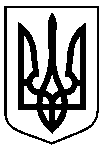 РОЗПОРЯДЖЕННЯМІСЬКОГО ГОЛОВИм. СумиНа виконання норм Закону України «Про публічні закупівлі», з метою продовження та завершення процедур закупівель виконавчого комітету Сумської міської ради у 2022 році, керуючись пунктом 20 частини четвертої статті 42 Закону України «Про місцеве самоврядування в Україні»:1. Призначити уповноваженою особою, відповідальною за продовження та завершення процедур закупівель, розпочатих виконавчим комітетом Сумської міської ради у 2021 році, головного спеціаліста відділу з конкурсних торгів Подопригору Ірину Миколаївну.2. Уповноваженій особі здійснити всі необхідні дії, передбачені Законом України «Про публічні закупівлі».3. У разі відсутності (перебування у відпустці, відрядженні або тимчасової непрацездатності) уповноваженої особи її обов’язки покладаються на головного спеціаліста відділу з конкурсних торгів Воробйова Вадима Леонідовича.Міський голова					О.М. ЛисенкоТрепалін 700-149Розіслати: до справивід __29.12.2021_ № 432-РПро призначення уповноваженої особи, відповідальної за продовження та завершення процедур виконавчого комітету Сумської міської ради у 2022 роціНачальник відділу з конкурсних торгів Р.О. ТрепалінНачальник правового управлінняО.В. ЧайченкоНачальник відділу протокольної роботи та контролюЛ.В. МошаКеруючий справами виконавчого комітетуЮ.А. Павлик